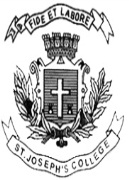 ST. JOSEPH’S COLLEGE (AUTONOMOUS), BENGALURU-27B.A. (Political Science) III SEMESTERSEMESTER EXAMINATION: OCTOBER 2022(Examination conducted in December 2022)PS 3122 DEMOCRACY AND GOVERNMENTTime- 2 hrs.		                                                         	                    Max Marks-60	 THIS PAPER CONTAINS ONE PRINTED PAGE AND THREE PARTS Part- AI     Answer any Five of the following questions in about 25-30 words each        (5x3=15)What are the characteristics of a Good constitution?What is Democracy?What is an Oligarchic Government? Give examples. What are the aims of Political Socialization?What is One Party System?What is Public Opinion?Part-BII   Answer any Four of the following questions in about 100-150 words each    (4x6=24)Explain the different kinds of Constitution. Explain Samuel P Huntington’s three waves of DemocracyWrite about Territorial and Proportional Representation. Give examples. Bring out the features of the Federal Government. Highlight its merit and de-merits.Bring out the primary agents of Political Socialization.                                                      Part-CIII	Answer any Three of the following questions in about 300 words each    (3x7=21)Critically examine the Classical theory of democracy. Elucidate on the current status of democracy across the world.Bring out features of a Parliamentary government. Highlight its merits and de-merits.  Distinguish between Political Parties and Pressure groups, with examples.